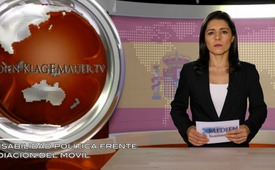 Responsabilidad política frente a la radiación del móvil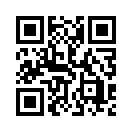 Según las últimas encuestas sobre el uso de los medios de comunicación, el 98% de niños de 12 a 17 años tienen un teléfono móvil, el 97% un Smartphone. Otro estudio demuestra que 70% de los jóvenes en la noche no apagan su teléfono móvil. Esto da como resultado más y más insomnio y una...Según las últimas encuestas sobre el uso de los medios de comunicación, el 98% de niños de 12 a 17 años tienen un teléfono móvil, el 97% un Smartphone. Otro estudio demuestra que 70% de los jóvenes en la noche no apagan su teléfono móvil. Esto da como resultado más y más insomnio y una menor duración del sueño.

A su vez, la privación del sueño es la causa de la ocurrencia frecuente en la gente joven de síntomas depresivos. En estas investigaciones, aún no están considerados los efectos dañinos de la radiación pulsada de alta frecuencia electromagnética celular. 
El  8. 12. 2016, el Consejo Nacional de Suiza  votó contra la planeada y ya aprobada modernización de las redes móviles.

Es decir, esto habría permitido aumentar la potencia de emisión 11 veces más en los equipos de telefonía inalámbrica, para lo que la población suiza  se resiste vehementemente.
La salud de los niños y jóvenes debe ser una de las mayores prioridades para todos los políticos, más allá del interés de la economía, que quiere imponer mayor capacidad de envío y mayor rendimiento en la  transferencia de datos, ¡solamente para un aumento en las ventas de teléfonos inteligentes!de ch./hm.Fuentes:http://www.kla.tv/9487
http://www.aefu.ch/fileadmin/user_upload/aefu-data/b_documents/oekoskop/oekoskop_16_1.pdfEsto también podría interesarle:---Kla.TV – Las otras noticias ... libre – independiente – no censurada ...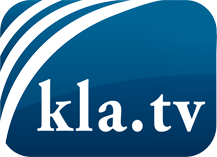 lo que los medios de comunicación no deberían omitir ...poco escuchado – del pueblo para el pueblo ...cada viernes emisiones a las 19:45 horas en www.kla.tv/es¡Vale la pena seguir adelante!Para obtener una suscripción gratuita con noticias mensuales
por correo electrónico, suscríbase a: www.kla.tv/abo-esAviso de seguridad:Lamentablemente, las voces discrepantes siguen siendo censuradas y reprimidas. Mientras no informemos según los intereses e ideologías de la prensa del sistema, debemos esperar siempre que se busquen pretextos para bloquear o perjudicar a Kla.TV.Por lo tanto, ¡conéctese hoy con independencia de Internet!
Haga clic aquí: www.kla.tv/vernetzung&lang=esLicencia:    Licencia Creative Commons con atribución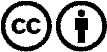 ¡Se desea la distribución y reprocesamiento con atribución! Sin embargo, el material no puede presentarse fuera de contexto.
Con las instituciones financiadas con dinero público está prohibido el uso sin consulta.Las infracciones pueden ser perseguidas.